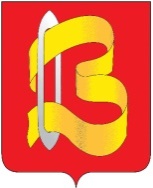 РАСПОРЯЖЕНИЕАДМИНИСТРАЦИИ ГОРОДСКОГО ОКРУГА ВИЧУГА29 августа 2023 г.                                                                                               № 125-рОб утверждении графика проведения личного приема граждан в администрации городского округа Вичуга на сентябрь 2023 года        	В соответствии с Федеральным  законом от 02.05.2006г. № 59-ФЗ «О  порядке рассмотрения обращений граждан Российской Федерации», руководствуясь Уставом городского округа Вичуга:                                                       1. График проведения личного приема граждан ответственными работниками администрации городского округа Вичуга  на сентябрь 2023 года  – утвердить (прилагается).2. Утвержденный график проведения личного приема граждан опубликовать в газете «Вичугские новости» и разместить на официальном сайте администрации городского округа Вичуга в информационно-телекоммуникационной сети «Интернет».3. Директору МКУ «Управление административными зданиями и транспортом» Землянову А.В. при проведении личного приема произвести обеспечение граждан средствами индивидуальной защиты. 4. Контроль за выполнением распоряжения возложить на начальника организационного отдела Никольскую М.А.Глава городского округа  Вичуга                                                          П.Н. ПлоховПриложение       к  распоряжению администрации 	городского округа Вичуга от 29.08.2023 г. № 125-р  Г Р А Ф И К                                                                                                                                                                              проведения личного приема граждан в администрации городского округа Вичуга на сентябрь 2023 года  №Ф.И.О., должностьведущего прием граждан№кабинетаДатаВремяпроведения1Плохов П.Н., глава городского округа Вичуга104.09.2023с 13:00ч. до 15:00ч.2Виноградова И.А., первый заместитель главы администрации1004. 09.202311.09.202318.09.202325.09.2023с 10:00ч. до 12:00ч.3Мочных В.В., заместитель главы администрации по жилищно-коммунальному хозяйству, председатель комитета по управлению имуществом городского округа Вичуга1305. 09.202312.09.202319.09.202326.09.2023с 10:00ч. до 12:00ч.4Свешников В.Н., заместитель главы администрации по строительству и архитектуре706. 09.2023с 10:00ч. до 12:00ч.5Юрышев А.Д., заместитель главы администрации307. 09.202314.09.202321.09.202328.09.2023с 10:00ч. до 12:00ч.6Рогова Е.В., начальник отдела экономики, предпринимательства и рекламы1601. 09.2023с 10:00ч. до 12:00ч.7Коныгина А.В., начальник отдела муниципального контроля608. 09.2023с 10:00ч. до 12:00ч.8Никольская М.А., начальник организационного отдела815. 09.2023с 10:00ч. до 12:00ч.9Шуянов А.Г., начальник  отдела жилищно-коммунального хозяйства1422.09.2023с 10:00ч. до 12:00ч.10Ширков Р.В., начальник отдела градостроительства и дорожной деятельности303г. Вичуга, ул. 50 лет Октября, д.1929.09.2023с 10:00ч. до 12:00ч.